název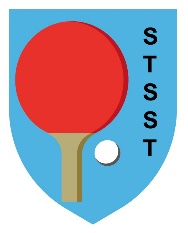 www.stcstolnitenis.czNadpisText